ObjednávkaObjednávkaObjednávkaObjednávkaObjednávkaObjednávkaObjednávkaObjednávkaObjednávkaObjednávkaObjednávkaObjednávkaRO18000145RO18000145RO18000145RO18000145RO18000145RO18000145RO18000145Odběratel:Odběratel:Odběratel:Odběratel:IČ: 25007017IČ: 25007017IČ: 25007017IČ: 25007017IČ: 25007017IČ: 25007017DIČ: CZ25007017DIČ: CZ25007017DIČ: CZ25007017DIČ: CZ25007017DIČ: CZ25007017DIČ: CZ25007017DIČ: CZ25007017DIČ: CZ25007017DIČ: CZ25007017ObjednávkaObjednávkaObjednávkaObjednávkaObjednávkaObjednávkaObjednávkaObjednávkaObjednávkaObjednávkaObjednávkaObjednávkaRO18000145RO18000145RO18000145RO18000145RO18000145RO18000145RO18000145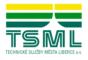 Technické služby města Liberce a.s.Technické služby města Liberce a.s.Technické služby města Liberce a.s.Technické služby města Liberce a.s.Technické služby města Liberce a.s.Technické služby města Liberce a.s.Technické služby města Liberce a.s.Technické služby města Liberce a.s.Technické služby města Liberce a.s.Technické služby města Liberce a.s.Technické služby města Liberce a.s.Technické služby města Liberce a.s.Technické služby města Liberce a.s.Technické služby města Liberce a.s.Technické služby města Liberce a.s.Středisko:Středisko:Středisko:Středisko:Středisko:Středisko:Středisko:Středisko:Středisko:040040040040040040Technické služby města Liberce a.s.Technické služby města Liberce a.s.Technické služby města Liberce a.s.Technické služby města Liberce a.s.Technické služby města Liberce a.s.Technické služby města Liberce a.s.Technické služby města Liberce a.s.Technické služby města Liberce a.s.Technické služby města Liberce a.s.Technické služby města Liberce a.s.Technické služby města Liberce a.s.Technické služby města Liberce a.s.Technické služby města Liberce a.s.Technické služby města Liberce a.s.Technické služby města Liberce a.s.Datum vystavení:Datum vystavení:Datum vystavení:Datum vystavení:Datum vystavení:Datum vystavení:Datum vystavení:Datum vystavení:Datum vystavení:30.10.201830.10.201830.10.201830.10.201830.10.2018Datum vystavení:Datum vystavení:Datum vystavení:Datum vystavení:Datum vystavení:Datum vystavení:Datum vystavení:Datum vystavení:Datum vystavení:30.10.201830.10.201830.10.201830.10.201830.10.2018Erbenova 376/2Erbenova 376/2Erbenova 376/2Erbenova 376/2Datum vystavení:Datum vystavení:Datum vystavení:Datum vystavení:Datum vystavení:Datum vystavení:Datum vystavení:Datum vystavení:Datum vystavení:30.10.201830.10.201830.10.201830.10.201830.10.2018Erbenova 376/2Erbenova 376/2Erbenova 376/2Erbenova 376/2460 08 Liberec 8460 08 Liberec 8460 08 Liberec 8460 08 Liberec 8460 08 Liberec 8460 08 Liberec 8460 08 Liberec 8460 08 Liberec 8460 08 Liberec 8460 08 Liberec 8460 08 Liberec 8460 08 Liberec 8460 08 Liberec 8460 08 Liberec 8460 08 Liberec 8Česká republikaČeská republikaČeská republikaČeská republikaČeská republikaČeská republikaČeská republikaČeská republikaČeská republikaČeská republikaČeská republikaČeská republikaČeská republikaČeská republikaČeská republikaČeská republikaČeská republikaČeská republikaČeská republikaČeská republikaČeská republikaČeská republikaČeská republikaČeská republikaČeská republikaČeská republikaČeská republikaČeská republikaČeská republikaČeská republikaČeská republikaČeská republikaČeská republikaČeská republikaČeská republikaČeská republikaČeská republikaČeská republikaČeská republikaČeská republikaČeská republikaČeská republikaČeská republikaČeská republikaČeská republikaIČ:IČ:6896725068967250689672506896725068967250Česká republikaČeská republikaČeská republikaČeská republikaČeská republikaČeská republikaČeská republikaČeská republikaČeská republikaČeská republikaČeská republikaČeská republikaČeská republikaČeská republikaČeská republikaDodavatel:Dodavatel:Dodavatel:Dodavatel:Dodavatel:Dodavatel:IČ:IČ:6896725068967250689672506896725068967250Česká republikaČeská republikaČeská republikaČeská republikaČeská republikaČeská republikaČeská republikaČeská republikaČeská republikaČeská republikaČeská republikaČeská republikaČeská republikaČeská republikaČeská republikaDodavatel:Dodavatel:Dodavatel:Dodavatel:Dodavatel:Dodavatel:IČ:IČ:6896725068967250689672506896725068967250Dodavatel:Dodavatel:Dodavatel:Dodavatel:Dodavatel:Dodavatel:IČ:IČ:6896725068967250689672506896725068967250Bankovní spojení:Bankovní spojení:Bankovní spojení:Bankovní spojení:639461 / 0100639461 / 0100639461 / 0100639461 / 0100639461 / 0100639461 / 0100639461 / 0100639461 / 0100639461 / 0100639461 / 0100639461 / 0100639461 / 0100639461 / 0100639461 / 0100639461 / 0100Dodavatel:Dodavatel:Dodavatel:Dodavatel:Dodavatel:Dodavatel:IČ:IČ:6896725068967250689672506896725068967250Bankovní spojení:Bankovní spojení:Bankovní spojení:Bankovní spojení:639461 / 0100639461 / 0100639461 / 0100639461 / 0100639461 / 0100639461 / 0100639461 / 0100639461 / 0100639461 / 0100639461 / 0100639461 / 0100639461 / 0100639461 / 0100639461 / 0100639461 / 0100Dodavatel:Dodavatel:Dodavatel:Dodavatel:Dodavatel:Dodavatel:DIČ:DIČ:CZ6303141922CZ6303141922CZ6303141922CZ6303141922CZ6303141922Bankovní spojení:Bankovní spojení:Bankovní spojení:Bankovní spojení:639461 / 0100639461 / 0100639461 / 0100639461 / 0100639461 / 0100639461 / 0100639461 / 0100639461 / 0100639461 / 0100639461 / 0100639461 / 0100639461 / 0100639461 / 0100639461 / 0100639461 / 0100DIČ:DIČ:CZ6303141922CZ6303141922CZ6303141922CZ6303141922CZ6303141922Bankovní spojení:Bankovní spojení:Bankovní spojení:Bankovní spojení:639461 / 0100639461 / 0100639461 / 0100639461 / 0100639461 / 0100639461 / 0100639461 / 0100639461 / 0100639461 / 0100639461 / 0100639461 / 0100639461 / 0100639461 / 0100639461 / 0100639461 / 0100Bankovní spojení:Bankovní spojení:Bankovní spojení:Bankovní spojení:639461 / 0100639461 / 0100639461 / 0100639461 / 0100639461 / 0100639461 / 0100639461 / 0100639461 / 0100639461 / 0100639461 / 0100639461 / 0100639461 / 0100639461 / 0100639461 / 0100639461 / 0100IBAN:IBAN:IBAN:IBAN:CZ72 0100 0000 0000 0063 9461CZ72 0100 0000 0000 0063 9461CZ72 0100 0000 0000 0063 9461CZ72 0100 0000 0000 0063 9461CZ72 0100 0000 0000 0063 9461CZ72 0100 0000 0000 0063 9461CZ72 0100 0000 0000 0063 9461CZ72 0100 0000 0000 0063 9461CZ72 0100 0000 0000 0063 9461CZ72 0100 0000 0000 0063 9461CZ72 0100 0000 0000 0063 9461CZ72 0100 0000 0000 0063 9461CZ72 0100 0000 0000 0063 9461CZ72 0100 0000 0000 0063 9461CZ72 0100 0000 0000 0063 9461IBAN:IBAN:IBAN:IBAN:CZ72 0100 0000 0000 0063 9461CZ72 0100 0000 0000 0063 9461CZ72 0100 0000 0000 0063 9461CZ72 0100 0000 0000 0063 9461CZ72 0100 0000 0000 0063 9461CZ72 0100 0000 0000 0063 9461CZ72 0100 0000 0000 0063 9461CZ72 0100 0000 0000 0063 9461CZ72 0100 0000 0000 0063 9461CZ72 0100 0000 0000 0063 9461CZ72 0100 0000 0000 0063 9461CZ72 0100 0000 0000 0063 9461CZ72 0100 0000 0000 0063 9461CZ72 0100 0000 0000 0063 9461CZ72 0100 0000 0000 0063 9461Raúl Jüngling VARANRaúl Jüngling VARANRaúl Jüngling VARANRaúl Jüngling VARANRaúl Jüngling VARANRaúl Jüngling VARANRaúl Jüngling VARANRaúl Jüngling VARANRaúl Jüngling VARANRaúl Jüngling VARANRaúl Jüngling VARANRaúl Jüngling VARANRaúl Jüngling VARANRaúl Jüngling VARANRaúl Jüngling VARANRaúl Jüngling VARANRaúl Jüngling VARANRaúl Jüngling VARANRaúl Jüngling VARANRaúl Jüngling VARANRaúl Jüngling VARANRaúl Jüngling VARANRaúl Jüngling VARANRaúl Jüngling VARANRaúl Jüngling VARANRaúl Jüngling VARANRaúl Jüngling VARANRaúl Jüngling VARANRaúl Jüngling VARANRaúl Jüngling VARANRaúl Jüngling VARANRaúl Jüngling VARANRaúl Jüngling VARANRaúl Jüngling VARANRaúl Jüngling VARANRaúl Jüngling VARANZastoupen:Zastoupen:Malaník PetrMalaník PetrMalaník PetrMalaník PetrMalaník PetrMalaník PetrMalaník PetrMalaník PetrMalaník PetrMalaník PetrMalaník PetrMalaník PetrMalaník PetrMalaník PetrMalaník PetrRaúl Jüngling VARANRaúl Jüngling VARANRaúl Jüngling VARANRaúl Jüngling VARANRaúl Jüngling VARANRaúl Jüngling VARANRaúl Jüngling VARANRaúl Jüngling VARANRaúl Jüngling VARANRaúl Jüngling VARANRaúl Jüngling VARANRaúl Jüngling VARANRaúl Jüngling VARANRaúl Jüngling VARANRaúl Jüngling VARANRaúl Jüngling VARANRaúl Jüngling VARANRaúl Jüngling VARANZastoupen:Zastoupen:Malaník PetrMalaník PetrMalaník PetrMalaník PetrMalaník PetrMalaník PetrMalaník PetrMalaník PetrMalaník PetrMalaník PetrMalaník PetrMalaník PetrMalaník PetrMalaník PetrMalaník PetrZastoupen:Zastoupen:Malaník PetrMalaník PetrMalaník PetrMalaník PetrMalaník PetrMalaník PetrMalaník PetrMalaník PetrMalaník PetrMalaník PetrMalaník PetrMalaník PetrMalaník PetrMalaník PetrMalaník PetrRaúl Jüngling VARANRaúl Jüngling VARANRaúl Jüngling VARANRaúl Jüngling VARANRaúl Jüngling VARANRaúl Jüngling VARANRaúl Jüngling VARANRaúl Jüngling VARANRaúl Jüngling VARANRaúl Jüngling VARANRaúl Jüngling VARANRaúl Jüngling VARANRaúl Jüngling VARANRaúl Jüngling VARANRaúl Jüngling VARANRaúl Jüngling VARANRaúl Jüngling VARANRaúl Jüngling VARANVedoucí střediska čištění města a zimní údržbyVedoucí střediska čištění města a zimní údržbyVedoucí střediska čištění města a zimní údržbyVedoucí střediska čištění města a zimní údržbyVedoucí střediska čištění města a zimní údržbyVedoucí střediska čištění města a zimní údržbyVedoucí střediska čištění města a zimní údržbyVedoucí střediska čištění města a zimní údržbyVedoucí střediska čištění města a zimní údržbyVedoucí střediska čištění města a zimní údržbyVedoucí střediska čištění města a zimní údržbyVedoucí střediska čištění města a zimní údržbyVedoucí střediska čištění města a zimní údržbyVedoucí střediska čištění města a zimní údržbyVedoucí střediska čištění města a zimní údržbyRaúl Jüngling VARANRaúl Jüngling VARANRaúl Jüngling VARANRaúl Jüngling VARANRaúl Jüngling VARANRaúl Jüngling VARANRaúl Jüngling VARANRaúl Jüngling VARANRaúl Jüngling VARANRaúl Jüngling VARANRaúl Jüngling VARANRaúl Jüngling VARANRaúl Jüngling VARANRaúl Jüngling VARANRaúl Jüngling VARANRaúl Jüngling VARANRaúl Jüngling VARANRaúl Jüngling VARANVedoucí střediska čištění města a zimní údržbyVedoucí střediska čištění města a zimní údržbyVedoucí střediska čištění města a zimní údržbyVedoucí střediska čištění města a zimní údržbyVedoucí střediska čištění města a zimní údržbyVedoucí střediska čištění města a zimní údržbyVedoucí střediska čištění města a zimní údržbyVedoucí střediska čištění města a zimní údržbyVedoucí střediska čištění města a zimní údržbyVedoucí střediska čištění města a zimní údržbyVedoucí střediska čištění města a zimní údržbyVedoucí střediska čištění města a zimní údržbyVedoucí střediska čištění města a zimní údržbyVedoucí střediska čištění města a zimní údržbyVedoucí střediska čištění města a zimní údržbyPříční 460/12BPříční 460/12BPříční 460/12BPříční 460/12BPříční 460/12BPříční 460/12BPříční 460/12BPříční 460/12BPříční 460/12BPříční 460/12BPříční 460/12BPříční 460/12BPříční 460/12BPříční 460/12BPříční 460/12BPříční 460/12BPříční 460/12BPříční 460/12BPříční 460/12BPříční 460/12BPříční 460/12BPříční 460/12BPříční 460/12BPříční 460/12BPříční 460/12BPříční 460/12BPříční 460/12BPříční 460/12BPříční 460/12BPříční 460/12BPříční 460/12BPříční 460/12BPříční 460/12BPříční 460/12BPříční 460/12BPříční 460/12BZapsána v obchodním rejstříku vedeném krajským soudem v Ústí nad Labem oddíl B, vložka 877Zapsána v obchodním rejstříku vedeném krajským soudem v Ústí nad Labem oddíl B, vložka 877Zapsána v obchodním rejstříku vedeném krajským soudem v Ústí nad Labem oddíl B, vložka 877Zapsána v obchodním rejstříku vedeném krajským soudem v Ústí nad Labem oddíl B, vložka 877Zapsána v obchodním rejstříku vedeném krajským soudem v Ústí nad Labem oddíl B, vložka 877Zapsána v obchodním rejstříku vedeném krajským soudem v Ústí nad Labem oddíl B, vložka 877Zapsána v obchodním rejstříku vedeném krajským soudem v Ústí nad Labem oddíl B, vložka 877Zapsána v obchodním rejstříku vedeném krajským soudem v Ústí nad Labem oddíl B, vložka 877Zapsána v obchodním rejstříku vedeném krajským soudem v Ústí nad Labem oddíl B, vložka 877Zapsána v obchodním rejstříku vedeném krajským soudem v Ústí nad Labem oddíl B, vložka 877Zapsána v obchodním rejstříku vedeném krajským soudem v Ústí nad Labem oddíl B, vložka 877Zapsána v obchodním rejstříku vedeném krajským soudem v Ústí nad Labem oddíl B, vložka 877Zapsána v obchodním rejstříku vedeném krajským soudem v Ústí nad Labem oddíl B, vložka 877Zapsána v obchodním rejstříku vedeném krajským soudem v Ústí nad Labem oddíl B, vložka 877Zapsána v obchodním rejstříku vedeném krajským soudem v Ústí nad Labem oddíl B, vložka 877Zapsána v obchodním rejstříku vedeném krajským soudem v Ústí nad Labem oddíl B, vložka 877Zapsána v obchodním rejstříku vedeném krajským soudem v Ústí nad Labem oddíl B, vložka 877Zapsána v obchodním rejstříku vedeném krajským soudem v Ústí nad Labem oddíl B, vložka 877Zapsána v obchodním rejstříku vedeném krajským soudem v Ústí nad Labem oddíl B, vložka 877Příční 460/12BPříční 460/12BPříční 460/12BPříční 460/12BPříční 460/12BPříční 460/12BPříční 460/12BPříční 460/12BPříční 460/12BPříční 460/12BPříční 460/12BPříční 460/12BPříční 460/12BPříční 460/12BPříční 460/12BPříční 460/12BPříční 460/12BPříční 460/12BZapsána v obchodním rejstříku vedeném krajským soudem v Ústí nad Labem oddíl B, vložka 877Zapsána v obchodním rejstříku vedeném krajským soudem v Ústí nad Labem oddíl B, vložka 877Zapsána v obchodním rejstříku vedeném krajským soudem v Ústí nad Labem oddíl B, vložka 877Zapsána v obchodním rejstříku vedeném krajským soudem v Ústí nad Labem oddíl B, vložka 877Zapsána v obchodním rejstříku vedeném krajským soudem v Ústí nad Labem oddíl B, vložka 877Zapsána v obchodním rejstříku vedeném krajským soudem v Ústí nad Labem oddíl B, vložka 877Zapsána v obchodním rejstříku vedeném krajským soudem v Ústí nad Labem oddíl B, vložka 877Zapsána v obchodním rejstříku vedeném krajským soudem v Ústí nad Labem oddíl B, vložka 877Zapsána v obchodním rejstříku vedeném krajským soudem v Ústí nad Labem oddíl B, vložka 877Zapsána v obchodním rejstříku vedeném krajským soudem v Ústí nad Labem oddíl B, vložka 877Zapsána v obchodním rejstříku vedeném krajským soudem v Ústí nad Labem oddíl B, vložka 877Zapsána v obchodním rejstříku vedeném krajským soudem v Ústí nad Labem oddíl B, vložka 877Zapsána v obchodním rejstříku vedeném krajským soudem v Ústí nad Labem oddíl B, vložka 877Zapsána v obchodním rejstříku vedeném krajským soudem v Ústí nad Labem oddíl B, vložka 877Zapsána v obchodním rejstříku vedeném krajským soudem v Ústí nad Labem oddíl B, vložka 877Zapsána v obchodním rejstříku vedeném krajským soudem v Ústí nad Labem oddíl B, vložka 877Zapsána v obchodním rejstříku vedeném krajským soudem v Ústí nad Labem oddíl B, vložka 877Zapsána v obchodním rejstříku vedeném krajským soudem v Ústí nad Labem oddíl B, vložka 877Zapsána v obchodním rejstříku vedeném krajským soudem v Ústí nad Labem oddíl B, vložka 877460 07 Liberec 7460 07 Liberec 7460 07 Liberec 7460 07 Liberec 7460 07 Liberec 7460 07 Liberec 7460 07 Liberec 7460 07 Liberec 7460 07 Liberec 7460 07 Liberec 7460 07 Liberec 7460 07 Liberec 7460 07 Liberec 7460 07 Liberec 7460 07 Liberec 7460 07 Liberec 7460 07 Liberec 7460 07 Liberec 7460 07 Liberec 7460 07 Liberec 7460 07 Liberec 7460 07 Liberec 7460 07 Liberec 7460 07 Liberec 7460 07 Liberec 7460 07 Liberec 7460 07 Liberec 7460 07 Liberec 7460 07 Liberec 7460 07 Liberec 7460 07 Liberec 7460 07 Liberec 7460 07 Liberec 7460 07 Liberec 7460 07 Liberec 7460 07 Liberec 7Dodací podmínky:Dodací podmínky:Dodací podmínky:Dodací podmínky:Dodací podmínky:Dodací podmínky:Dle dohodyDle dohodyDle dohodyDle dohodyDle dohodyDle dohodyDle dohodyDle dohodyDle dohodyDle dohodyDle dohodyDle dohodyDle dohodyDle dohodyDodací podmínky:Dodací podmínky:Dodací podmínky:Dodací podmínky:Dodací podmínky:Dodací podmínky:Dle dohodyDle dohodyDle dohodyDle dohodyDle dohodyDle dohodyDle dohodyDle dohodyDle dohodyDle dohodyDle dohodyDle dohodyDle dohodyDle dohodyDodací podmínky:Dodací podmínky:Dodací podmínky:Dodací podmínky:Dodací podmínky:Dodací podmínky:Dle dohodyDle dohodyDle dohodyDle dohodyDle dohodyDle dohodyDle dohodyDle dohodyDle dohodyDle dohodyDle dohodyDle dohodyDle dohodyDle dohodyZastoupen:Zastoupen:Zastoupen:Zastoupen:Zastoupen:Zastoupen:Platební podmínky:Platební podmínky:Platební podmínky:Platební podmínky:Platební podmínky:Platební podmínky:Převodním příkazemPřevodním příkazemPřevodním příkazemPřevodním příkazemPřevodním příkazemPřevodním příkazemPřevodním příkazemPřevodním příkazemPřevodním příkazemPřevodním příkazemPřevodním příkazemPřevodním příkazemPřevodním příkazemPřevodním příkazemZastoupen:Zastoupen:Zastoupen:Zastoupen:Zastoupen:Zastoupen:Platební podmínky:Platební podmínky:Platební podmínky:Platební podmínky:Platební podmínky:Platební podmínky:Převodním příkazemPřevodním příkazemPřevodním příkazemPřevodním příkazemPřevodním příkazemPřevodním příkazemPřevodním příkazemPřevodním příkazemPřevodním příkazemPřevodním příkazemPřevodním příkazemPřevodním příkazemPřevodním příkazemPřevodním příkazemPřepravní podmínky:Přepravní podmínky:Přepravní podmínky:Přepravní podmínky:Přepravní podmínky:Přepravní podmínky:Přepravní podmínky:Přepravní podmínky:Přepravní podmínky:Přepravní podmínky:Přepravní podmínky:Přepravní podmínky:1. Dohoda o dlouhodobé spolupráci1. Dohoda o dlouhodobé spolupráci1. Dohoda o dlouhodobé spolupráci1. Dohoda o dlouhodobé spolupráci1. Dohoda o dlouhodobé spolupráci1. Dohoda o dlouhodobé spolupráci1. Dohoda o dlouhodobé spolupráci1. Dohoda o dlouhodobé spolupráci1. Dohoda o dlouhodobé spolupráci1. Dohoda o dlouhodobé spolupráci1. Dohoda o dlouhodobé spolupráci1. Dohoda o dlouhodobé spolupráci1. Dohoda o dlouhodobé spolupráci1. Dohoda o dlouhodobé spolupráci1. Dohoda o dlouhodobé spolupráci1. Dohoda o dlouhodobé spolupráci1. Dohoda o dlouhodobé spolupráci1. Dohoda o dlouhodobé spolupráci1. Dohoda o dlouhodobé spolupráci1. Dohoda o dlouhodobé spolupráci1. Dohoda o dlouhodobé spolupráci1. Dohoda o dlouhodobé spolupráci1. Dohoda o dlouhodobé spolupráci1. Dohoda o dlouhodobé spolupráci1. Dohoda o dlouhodobé spolupráci1. Dohoda o dlouhodobé spolupráci1. Dohoda o dlouhodobé spolupráci1. Dohoda o dlouhodobé spolupráci1. Dohoda o dlouhodobé spolupráci1. Dohoda o dlouhodobé spolupráci1. Dohoda o dlouhodobé spolupráci1. Dohoda o dlouhodobé spolupráci1. Dohoda o dlouhodobé spolupráci1. Dohoda o dlouhodobé spolupráci1. Dohoda o dlouhodobé spolupráci1. Dohoda o dlouhodobé spolupráci1. Dohoda o dlouhodobé spolupráci1. Dohoda o dlouhodobé spolupráci1. Dohoda o dlouhodobé spolupráci1. Dohoda o dlouhodobé spolupráci1. Dohoda o dlouhodobé spolupráci1. Dohoda o dlouhodobé spolupráci1. Dohoda o dlouhodobé spolupráciPráce spojené se zimní údržbou komunikací ve městě Liberci,dle dispozic p. Malaníka nebo p.Nejezchleba.Forma výzvy : telefonická ( nebo jiná ).Nástup nejpozději do 1 hodiny po výzvě.Práce budou prováděny za smluvní cenuBobcat  xxx,- Kč/hodnakladač-manipulátor  xxx- Kč/hodnákl.auto Mann 3 os  xxx,- Kč/hod a xx Kč/kmruční práce  xxx,- Kč/hodKontaktní tel.: 482 410 317                       482 410 319Práce spojené se zimní údržbou komunikací ve městě Liberci,dle dispozic p. Malaníka nebo p.Nejezchleba.Forma výzvy : telefonická ( nebo jiná ).Nástup nejpozději do 1 hodiny po výzvě.Práce budou prováděny za smluvní cenuBobcat  xxx,- Kč/hodnakladač-manipulátor  xxx- Kč/hodnákl.auto Mann 3 os  xxx,- Kč/hod a xx Kč/kmruční práce  xxx,- Kč/hodKontaktní tel.: 482 410 317                       482 410 319Práce spojené se zimní údržbou komunikací ve městě Liberci,dle dispozic p. Malaníka nebo p.Nejezchleba.Forma výzvy : telefonická ( nebo jiná ).Nástup nejpozději do 1 hodiny po výzvě.Práce budou prováděny za smluvní cenuBobcat  xxx,- Kč/hodnakladač-manipulátor  xxx- Kč/hodnákl.auto Mann 3 os  xxx,- Kč/hod a xx Kč/kmruční práce  xxx,- Kč/hodKontaktní tel.: 482 410 317                       482 410 319Práce spojené se zimní údržbou komunikací ve městě Liberci,dle dispozic p. Malaníka nebo p.Nejezchleba.Forma výzvy : telefonická ( nebo jiná ).Nástup nejpozději do 1 hodiny po výzvě.Práce budou prováděny za smluvní cenuBobcat  xxx,- Kč/hodnakladač-manipulátor  xxx- Kč/hodnákl.auto Mann 3 os  xxx,- Kč/hod a xx Kč/kmruční práce  xxx,- Kč/hodKontaktní tel.: 482 410 317                       482 410 319Práce spojené se zimní údržbou komunikací ve městě Liberci,dle dispozic p. Malaníka nebo p.Nejezchleba.Forma výzvy : telefonická ( nebo jiná ).Nástup nejpozději do 1 hodiny po výzvě.Práce budou prováděny za smluvní cenuBobcat  xxx,- Kč/hodnakladač-manipulátor  xxx- Kč/hodnákl.auto Mann 3 os  xxx,- Kč/hod a xx Kč/kmruční práce  xxx,- Kč/hodKontaktní tel.: 482 410 317                       482 410 319Práce spojené se zimní údržbou komunikací ve městě Liberci,dle dispozic p. Malaníka nebo p.Nejezchleba.Forma výzvy : telefonická ( nebo jiná ).Nástup nejpozději do 1 hodiny po výzvě.Práce budou prováděny za smluvní cenuBobcat  xxx,- Kč/hodnakladač-manipulátor  xxx- Kč/hodnákl.auto Mann 3 os  xxx,- Kč/hod a xx Kč/kmruční práce  xxx,- Kč/hodKontaktní tel.: 482 410 317                       482 410 319Práce spojené se zimní údržbou komunikací ve městě Liberci,dle dispozic p. Malaníka nebo p.Nejezchleba.Forma výzvy : telefonická ( nebo jiná ).Nástup nejpozději do 1 hodiny po výzvě.Práce budou prováděny za smluvní cenuBobcat  xxx,- Kč/hodnakladač-manipulátor  xxx- Kč/hodnákl.auto Mann 3 os  xxx,- Kč/hod a xx Kč/kmruční práce  xxx,- Kč/hodKontaktní tel.: 482 410 317                       482 410 319Práce spojené se zimní údržbou komunikací ve městě Liberci,dle dispozic p. Malaníka nebo p.Nejezchleba.Forma výzvy : telefonická ( nebo jiná ).Nástup nejpozději do 1 hodiny po výzvě.Práce budou prováděny za smluvní cenuBobcat  xxx,- Kč/hodnakladač-manipulátor  xxx- Kč/hodnákl.auto Mann 3 os  xxx,- Kč/hod a xx Kč/kmruční práce  xxx,- Kč/hodKontaktní tel.: 482 410 317                       482 410 319Práce spojené se zimní údržbou komunikací ve městě Liberci,dle dispozic p. Malaníka nebo p.Nejezchleba.Forma výzvy : telefonická ( nebo jiná ).Nástup nejpozději do 1 hodiny po výzvě.Práce budou prováděny za smluvní cenuBobcat  xxx,- Kč/hodnakladač-manipulátor  xxx- Kč/hodnákl.auto Mann 3 os  xxx,- Kč/hod a xx Kč/kmruční práce  xxx,- Kč/hodKontaktní tel.: 482 410 317                       482 410 319Práce spojené se zimní údržbou komunikací ve městě Liberci,dle dispozic p. Malaníka nebo p.Nejezchleba.Forma výzvy : telefonická ( nebo jiná ).Nástup nejpozději do 1 hodiny po výzvě.Práce budou prováděny za smluvní cenuBobcat  xxx,- Kč/hodnakladač-manipulátor  xxx- Kč/hodnákl.auto Mann 3 os  xxx,- Kč/hod a xx Kč/kmruční práce  xxx,- Kč/hodKontaktní tel.: 482 410 317                       482 410 319Práce spojené se zimní údržbou komunikací ve městě Liberci,dle dispozic p. Malaníka nebo p.Nejezchleba.Forma výzvy : telefonická ( nebo jiná ).Nástup nejpozději do 1 hodiny po výzvě.Práce budou prováděny za smluvní cenuBobcat  xxx,- Kč/hodnakladač-manipulátor  xxx- Kč/hodnákl.auto Mann 3 os  xxx,- Kč/hod a xx Kč/kmruční práce  xxx,- Kč/hodKontaktní tel.: 482 410 317                       482 410 319Práce spojené se zimní údržbou komunikací ve městě Liberci,dle dispozic p. Malaníka nebo p.Nejezchleba.Forma výzvy : telefonická ( nebo jiná ).Nástup nejpozději do 1 hodiny po výzvě.Práce budou prováděny za smluvní cenuBobcat  xxx,- Kč/hodnakladač-manipulátor  xxx- Kč/hodnákl.auto Mann 3 os  xxx,- Kč/hod a xx Kč/kmruční práce  xxx,- Kč/hodKontaktní tel.: 482 410 317                       482 410 319Práce spojené se zimní údržbou komunikací ve městě Liberci,dle dispozic p. Malaníka nebo p.Nejezchleba.Forma výzvy : telefonická ( nebo jiná ).Nástup nejpozději do 1 hodiny po výzvě.Práce budou prováděny za smluvní cenuBobcat  xxx,- Kč/hodnakladač-manipulátor  xxx- Kč/hodnákl.auto Mann 3 os  xxx,- Kč/hod a xx Kč/kmruční práce  xxx,- Kč/hodKontaktní tel.: 482 410 317                       482 410 319Práce spojené se zimní údržbou komunikací ve městě Liberci,dle dispozic p. Malaníka nebo p.Nejezchleba.Forma výzvy : telefonická ( nebo jiná ).Nástup nejpozději do 1 hodiny po výzvě.Práce budou prováděny za smluvní cenuBobcat  xxx,- Kč/hodnakladač-manipulátor  xxx- Kč/hodnákl.auto Mann 3 os  xxx,- Kč/hod a xx Kč/kmruční práce  xxx,- Kč/hodKontaktní tel.: 482 410 317                       482 410 319Práce spojené se zimní údržbou komunikací ve městě Liberci,dle dispozic p. Malaníka nebo p.Nejezchleba.Forma výzvy : telefonická ( nebo jiná ).Nástup nejpozději do 1 hodiny po výzvě.Práce budou prováděny za smluvní cenuBobcat  xxx,- Kč/hodnakladač-manipulátor  xxx- Kč/hodnákl.auto Mann 3 os  xxx,- Kč/hod a xx Kč/kmruční práce  xxx,- Kč/hodKontaktní tel.: 482 410 317                       482 410 319Práce spojené se zimní údržbou komunikací ve městě Liberci,dle dispozic p. Malaníka nebo p.Nejezchleba.Forma výzvy : telefonická ( nebo jiná ).Nástup nejpozději do 1 hodiny po výzvě.Práce budou prováděny za smluvní cenuBobcat  xxx,- Kč/hodnakladač-manipulátor  xxx- Kč/hodnákl.auto Mann 3 os  xxx,- Kč/hod a xx Kč/kmruční práce  xxx,- Kč/hodKontaktní tel.: 482 410 317                       482 410 319Práce spojené se zimní údržbou komunikací ve městě Liberci,dle dispozic p. Malaníka nebo p.Nejezchleba.Forma výzvy : telefonická ( nebo jiná ).Nástup nejpozději do 1 hodiny po výzvě.Práce budou prováděny za smluvní cenuBobcat  xxx,- Kč/hodnakladač-manipulátor  xxx- Kč/hodnákl.auto Mann 3 os  xxx,- Kč/hod a xx Kč/kmruční práce  xxx,- Kč/hodKontaktní tel.: 482 410 317                       482 410 319Práce spojené se zimní údržbou komunikací ve městě Liberci,dle dispozic p. Malaníka nebo p.Nejezchleba.Forma výzvy : telefonická ( nebo jiná ).Nástup nejpozději do 1 hodiny po výzvě.Práce budou prováděny za smluvní cenuBobcat  xxx,- Kč/hodnakladač-manipulátor  xxx- Kč/hodnákl.auto Mann 3 os  xxx,- Kč/hod a xx Kč/kmruční práce  xxx,- Kč/hodKontaktní tel.: 482 410 317                       482 410 319Práce spojené se zimní údržbou komunikací ve městě Liberci,dle dispozic p. Malaníka nebo p.Nejezchleba.Forma výzvy : telefonická ( nebo jiná ).Nástup nejpozději do 1 hodiny po výzvě.Práce budou prováděny za smluvní cenuBobcat  xxx,- Kč/hodnakladač-manipulátor  xxx- Kč/hodnákl.auto Mann 3 os  xxx,- Kč/hod a xx Kč/kmruční práce  xxx,- Kč/hodKontaktní tel.: 482 410 317                       482 410 319Práce spojené se zimní údržbou komunikací ve městě Liberci,dle dispozic p. Malaníka nebo p.Nejezchleba.Forma výzvy : telefonická ( nebo jiná ).Nástup nejpozději do 1 hodiny po výzvě.Práce budou prováděny za smluvní cenuBobcat  xxx,- Kč/hodnakladač-manipulátor  xxx- Kč/hodnákl.auto Mann 3 os  xxx,- Kč/hod a xx Kč/kmruční práce  xxx,- Kč/hodKontaktní tel.: 482 410 317                       482 410 319Práce spojené se zimní údržbou komunikací ve městě Liberci,dle dispozic p. Malaníka nebo p.Nejezchleba.Forma výzvy : telefonická ( nebo jiná ).Nástup nejpozději do 1 hodiny po výzvě.Práce budou prováděny za smluvní cenuBobcat  xxx,- Kč/hodnakladač-manipulátor  xxx- Kč/hodnákl.auto Mann 3 os  xxx,- Kč/hod a xx Kč/kmruční práce  xxx,- Kč/hodKontaktní tel.: 482 410 317                       482 410 319Práce spojené se zimní údržbou komunikací ve městě Liberci,dle dispozic p. Malaníka nebo p.Nejezchleba.Forma výzvy : telefonická ( nebo jiná ).Nástup nejpozději do 1 hodiny po výzvě.Práce budou prováděny za smluvní cenuBobcat  xxx,- Kč/hodnakladač-manipulátor  xxx- Kč/hodnákl.auto Mann 3 os  xxx,- Kč/hod a xx Kč/kmruční práce  xxx,- Kč/hodKontaktní tel.: 482 410 317                       482 410 319Práce spojené se zimní údržbou komunikací ve městě Liberci,dle dispozic p. Malaníka nebo p.Nejezchleba.Forma výzvy : telefonická ( nebo jiná ).Nástup nejpozději do 1 hodiny po výzvě.Práce budou prováděny za smluvní cenuBobcat  xxx,- Kč/hodnakladač-manipulátor  xxx- Kč/hodnákl.auto Mann 3 os  xxx,- Kč/hod a xx Kč/kmruční práce  xxx,- Kč/hodKontaktní tel.: 482 410 317                       482 410 319Práce spojené se zimní údržbou komunikací ve městě Liberci,dle dispozic p. Malaníka nebo p.Nejezchleba.Forma výzvy : telefonická ( nebo jiná ).Nástup nejpozději do 1 hodiny po výzvě.Práce budou prováděny za smluvní cenuBobcat  xxx,- Kč/hodnakladač-manipulátor  xxx- Kč/hodnákl.auto Mann 3 os  xxx,- Kč/hod a xx Kč/kmruční práce  xxx,- Kč/hodKontaktní tel.: 482 410 317                       482 410 319Práce spojené se zimní údržbou komunikací ve městě Liberci,dle dispozic p. Malaníka nebo p.Nejezchleba.Forma výzvy : telefonická ( nebo jiná ).Nástup nejpozději do 1 hodiny po výzvě.Práce budou prováděny za smluvní cenuBobcat  xxx,- Kč/hodnakladač-manipulátor  xxx- Kč/hodnákl.auto Mann 3 os  xxx,- Kč/hod a xx Kč/kmruční práce  xxx,- Kč/hodKontaktní tel.: 482 410 317                       482 410 319Práce spojené se zimní údržbou komunikací ve městě Liberci,dle dispozic p. Malaníka nebo p.Nejezchleba.Forma výzvy : telefonická ( nebo jiná ).Nástup nejpozději do 1 hodiny po výzvě.Práce budou prováděny za smluvní cenuBobcat  xxx,- Kč/hodnakladač-manipulátor  xxx- Kč/hodnákl.auto Mann 3 os  xxx,- Kč/hod a xx Kč/kmruční práce  xxx,- Kč/hodKontaktní tel.: 482 410 317                       482 410 319Práce spojené se zimní údržbou komunikací ve městě Liberci,dle dispozic p. Malaníka nebo p.Nejezchleba.Forma výzvy : telefonická ( nebo jiná ).Nástup nejpozději do 1 hodiny po výzvě.Práce budou prováděny za smluvní cenuBobcat  xxx,- Kč/hodnakladač-manipulátor  xxx- Kč/hodnákl.auto Mann 3 os  xxx,- Kč/hod a xx Kč/kmruční práce  xxx,- Kč/hodKontaktní tel.: 482 410 317                       482 410 319Práce spojené se zimní údržbou komunikací ve městě Liberci,dle dispozic p. Malaníka nebo p.Nejezchleba.Forma výzvy : telefonická ( nebo jiná ).Nástup nejpozději do 1 hodiny po výzvě.Práce budou prováděny za smluvní cenuBobcat  xxx,- Kč/hodnakladač-manipulátor  xxx- Kč/hodnákl.auto Mann 3 os  xxx,- Kč/hod a xx Kč/kmruční práce  xxx,- Kč/hodKontaktní tel.: 482 410 317                       482 410 319Práce spojené se zimní údržbou komunikací ve městě Liberci,dle dispozic p. Malaníka nebo p.Nejezchleba.Forma výzvy : telefonická ( nebo jiná ).Nástup nejpozději do 1 hodiny po výzvě.Práce budou prováděny za smluvní cenuBobcat  xxx,- Kč/hodnakladač-manipulátor  xxx- Kč/hodnákl.auto Mann 3 os  xxx,- Kč/hod a xx Kč/kmruční práce  xxx,- Kč/hodKontaktní tel.: 482 410 317                       482 410 319Práce spojené se zimní údržbou komunikací ve městě Liberci,dle dispozic p. Malaníka nebo p.Nejezchleba.Forma výzvy : telefonická ( nebo jiná ).Nástup nejpozději do 1 hodiny po výzvě.Práce budou prováděny za smluvní cenuBobcat  xxx,- Kč/hodnakladač-manipulátor  xxx- Kč/hodnákl.auto Mann 3 os  xxx,- Kč/hod a xx Kč/kmruční práce  xxx,- Kč/hodKontaktní tel.: 482 410 317                       482 410 319Práce spojené se zimní údržbou komunikací ve městě Liberci,dle dispozic p. Malaníka nebo p.Nejezchleba.Forma výzvy : telefonická ( nebo jiná ).Nástup nejpozději do 1 hodiny po výzvě.Práce budou prováděny za smluvní cenuBobcat  xxx,- Kč/hodnakladač-manipulátor  xxx- Kč/hodnákl.auto Mann 3 os  xxx,- Kč/hod a xx Kč/kmruční práce  xxx,- Kč/hodKontaktní tel.: 482 410 317                       482 410 319Práce spojené se zimní údržbou komunikací ve městě Liberci,dle dispozic p. Malaníka nebo p.Nejezchleba.Forma výzvy : telefonická ( nebo jiná ).Nástup nejpozději do 1 hodiny po výzvě.Práce budou prováděny za smluvní cenuBobcat  xxx,- Kč/hodnakladač-manipulátor  xxx- Kč/hodnákl.auto Mann 3 os  xxx,- Kč/hod a xx Kč/kmruční práce  xxx,- Kč/hodKontaktní tel.: 482 410 317                       482 410 319Práce spojené se zimní údržbou komunikací ve městě Liberci,dle dispozic p. Malaníka nebo p.Nejezchleba.Forma výzvy : telefonická ( nebo jiná ).Nástup nejpozději do 1 hodiny po výzvě.Práce budou prováděny za smluvní cenuBobcat  xxx,- Kč/hodnakladač-manipulátor  xxx- Kč/hodnákl.auto Mann 3 os  xxx,- Kč/hod a xx Kč/kmruční práce  xxx,- Kč/hodKontaktní tel.: 482 410 317                       482 410 319Práce spojené se zimní údržbou komunikací ve městě Liberci,dle dispozic p. Malaníka nebo p.Nejezchleba.Forma výzvy : telefonická ( nebo jiná ).Nástup nejpozději do 1 hodiny po výzvě.Práce budou prováděny za smluvní cenuBobcat  xxx,- Kč/hodnakladač-manipulátor  xxx- Kč/hodnákl.auto Mann 3 os  xxx,- Kč/hod a xx Kč/kmruční práce  xxx,- Kč/hodKontaktní tel.: 482 410 317                       482 410 319Práce spojené se zimní údržbou komunikací ve městě Liberci,dle dispozic p. Malaníka nebo p.Nejezchleba.Forma výzvy : telefonická ( nebo jiná ).Nástup nejpozději do 1 hodiny po výzvě.Práce budou prováděny za smluvní cenuBobcat  xxx,- Kč/hodnakladač-manipulátor  xxx- Kč/hodnákl.auto Mann 3 os  xxx,- Kč/hod a xx Kč/kmruční práce  xxx,- Kč/hodKontaktní tel.: 482 410 317                       482 410 319Práce spojené se zimní údržbou komunikací ve městě Liberci,dle dispozic p. Malaníka nebo p.Nejezchleba.Forma výzvy : telefonická ( nebo jiná ).Nástup nejpozději do 1 hodiny po výzvě.Práce budou prováděny za smluvní cenuBobcat  xxx,- Kč/hodnakladač-manipulátor  xxx- Kč/hodnákl.auto Mann 3 os  xxx,- Kč/hod a xx Kč/kmruční práce  xxx,- Kč/hodKontaktní tel.: 482 410 317                       482 410 319Práce spojené se zimní údržbou komunikací ve městě Liberci,dle dispozic p. Malaníka nebo p.Nejezchleba.Forma výzvy : telefonická ( nebo jiná ).Nástup nejpozději do 1 hodiny po výzvě.Práce budou prováděny za smluvní cenuBobcat  xxx,- Kč/hodnakladač-manipulátor  xxx- Kč/hodnákl.auto Mann 3 os  xxx,- Kč/hod a xx Kč/kmruční práce  xxx,- Kč/hodKontaktní tel.: 482 410 317                       482 410 319Práce spojené se zimní údržbou komunikací ve městě Liberci,dle dispozic p. Malaníka nebo p.Nejezchleba.Forma výzvy : telefonická ( nebo jiná ).Nástup nejpozději do 1 hodiny po výzvě.Práce budou prováděny za smluvní cenuBobcat  xxx,- Kč/hodnakladač-manipulátor  xxx- Kč/hodnákl.auto Mann 3 os  xxx,- Kč/hod a xx Kč/kmruční práce  xxx,- Kč/hodKontaktní tel.: 482 410 317                       482 410 319Práce spojené se zimní údržbou komunikací ve městě Liberci,dle dispozic p. Malaníka nebo p.Nejezchleba.Forma výzvy : telefonická ( nebo jiná ).Nástup nejpozději do 1 hodiny po výzvě.Práce budou prováděny za smluvní cenuBobcat  xxx,- Kč/hodnakladač-manipulátor  xxx- Kč/hodnákl.auto Mann 3 os  xxx,- Kč/hod a xx Kč/kmruční práce  xxx,- Kč/hodKontaktní tel.: 482 410 317                       482 410 319Práce spojené se zimní údržbou komunikací ve městě Liberci,dle dispozic p. Malaníka nebo p.Nejezchleba.Forma výzvy : telefonická ( nebo jiná ).Nástup nejpozději do 1 hodiny po výzvě.Práce budou prováděny za smluvní cenuBobcat  xxx,- Kč/hodnakladač-manipulátor  xxx- Kč/hodnákl.auto Mann 3 os  xxx,- Kč/hod a xx Kč/kmruční práce  xxx,- Kč/hodKontaktní tel.: 482 410 317                       482 410 319Práce spojené se zimní údržbou komunikací ve městě Liberci,dle dispozic p. Malaníka nebo p.Nejezchleba.Forma výzvy : telefonická ( nebo jiná ).Nástup nejpozději do 1 hodiny po výzvě.Práce budou prováděny za smluvní cenuBobcat  xxx,- Kč/hodnakladač-manipulátor  xxx- Kč/hodnákl.auto Mann 3 os  xxx,- Kč/hod a xx Kč/kmruční práce  xxx,- Kč/hodKontaktní tel.: 482 410 317                       482 410 319Práce spojené se zimní údržbou komunikací ve městě Liberci,dle dispozic p. Malaníka nebo p.Nejezchleba.Forma výzvy : telefonická ( nebo jiná ).Nástup nejpozději do 1 hodiny po výzvě.Práce budou prováděny za smluvní cenuBobcat  xxx,- Kč/hodnakladač-manipulátor  xxx- Kč/hodnákl.auto Mann 3 os  xxx,- Kč/hod a xx Kč/kmruční práce  xxx,- Kč/hodKontaktní tel.: 482 410 317                       482 410 319Práce spojené se zimní údržbou komunikací ve městě Liberci,dle dispozic p. Malaníka nebo p.Nejezchleba.Forma výzvy : telefonická ( nebo jiná ).Nástup nejpozději do 1 hodiny po výzvě.Práce budou prováděny za smluvní cenuBobcat  xxx,- Kč/hodnakladač-manipulátor  xxx- Kč/hodnákl.auto Mann 3 os  xxx,- Kč/hod a xx Kč/kmruční práce  xxx,- Kč/hodKontaktní tel.: 482 410 317                       482 410 319v období od 01.11.2018 do 15.04.2018.v období od 01.11.2018 do 15.04.2018.v období od 01.11.2018 do 15.04.2018.v období od 01.11.2018 do 15.04.2018.v období od 01.11.2018 do 15.04.2018.v období od 01.11.2018 do 15.04.2018.v období od 01.11.2018 do 15.04.2018.v období od 01.11.2018 do 15.04.2018.v období od 01.11.2018 do 15.04.2018.v období od 01.11.2018 do 15.04.2018.v období od 01.11.2018 do 15.04.2018.v období od 01.11.2018 do 15.04.2018.v období od 01.11.2018 do 15.04.2018.v období od 01.11.2018 do 15.04.2018.v období od 01.11.2018 do 15.04.2018.v období od 01.11.2018 do 15.04.2018.v období od 01.11.2018 do 15.04.2018.v období od 01.11.2018 do 15.04.2018.na základě požadavků níže uvedených zaměstnanců:na základě požadavků níže uvedených zaměstnanců:na základě požadavků níže uvedených zaměstnanců:na základě požadavků níže uvedených zaměstnanců:na základě požadavků níže uvedených zaměstnanců:na základě požadavků níže uvedených zaměstnanců:na základě požadavků níže uvedených zaměstnanců:na základě požadavků níže uvedených zaměstnanců:na základě požadavků níže uvedených zaměstnanců:na základě požadavků níže uvedených zaměstnanců:na základě požadavků níže uvedených zaměstnanců:na základě požadavků níže uvedených zaměstnanců:na základě požadavků níže uvedených zaměstnanců:na základě požadavků níže uvedených zaměstnanců:na základě požadavků níže uvedených zaměstnanců:v období od 01.11.2018 do 15.04.2018.v období od 01.11.2018 do 15.04.2018.v období od 01.11.2018 do 15.04.2018.v období od 01.11.2018 do 15.04.2018.v období od 01.11.2018 do 15.04.2018.v období od 01.11.2018 do 15.04.2018.v období od 01.11.2018 do 15.04.2018.v období od 01.11.2018 do 15.04.2018.v období od 01.11.2018 do 15.04.2018.v období od 01.11.2018 do 15.04.2018.v období od 01.11.2018 do 15.04.2018.v období od 01.11.2018 do 15.04.2018.v období od 01.11.2018 do 15.04.2018.v období od 01.11.2018 do 15.04.2018.v období od 01.11.2018 do 15.04.2018.v období od 01.11.2018 do 15.04.2018.v období od 01.11.2018 do 15.04.2018.v období od 01.11.2018 do 15.04.2018.2. Prodávájící se zavazuje plnit předmět této smlouvy2. Prodávájící se zavazuje plnit předmět této smlouvy2. Prodávájící se zavazuje plnit předmět této smlouvy2. Prodávájící se zavazuje plnit předmět této smlouvy2. Prodávájící se zavazuje plnit předmět této smlouvy2. Prodávájící se zavazuje plnit předmět této smlouvy2. Prodávájící se zavazuje plnit předmět této smlouvy2. Prodávájící se zavazuje plnit předmět této smlouvy2. Prodávájící se zavazuje plnit předmět této smlouvy2. Prodávájící se zavazuje plnit předmět této smlouvy2. Prodávájící se zavazuje plnit předmět této smlouvy2. Prodávájící se zavazuje plnit předmět této smlouvy2. Prodávájící se zavazuje plnit předmět této smlouvy2. Prodávájící se zavazuje plnit předmět této smlouvy2. Prodávájící se zavazuje plnit předmět této smlouvy2. Prodávájící se zavazuje plnit předmět této smlouvyv období od 01.11.2018 do 15.04.2018.v období od 01.11.2018 do 15.04.2018.v období od 01.11.2018 do 15.04.2018.v období od 01.11.2018 do 15.04.2018.v období od 01.11.2018 do 15.04.2018.v období od 01.11.2018 do 15.04.2018.v období od 01.11.2018 do 15.04.2018.v období od 01.11.2018 do 15.04.2018.v období od 01.11.2018 do 15.04.2018.v období od 01.11.2018 do 15.04.2018.v období od 01.11.2018 do 15.04.2018.v období od 01.11.2018 do 15.04.2018.v období od 01.11.2018 do 15.04.2018.v období od 01.11.2018 do 15.04.2018.v období od 01.11.2018 do 15.04.2018.v období od 01.11.2018 do 15.04.2018.v období od 01.11.2018 do 15.04.2018.v období od 01.11.2018 do 15.04.2018.2. Prodávájící se zavazuje plnit předmět této smlouvy2. Prodávájící se zavazuje plnit předmět této smlouvy2. Prodávájící se zavazuje plnit předmět této smlouvy2. Prodávájící se zavazuje plnit předmět této smlouvy2. Prodávájící se zavazuje plnit předmět této smlouvy2. Prodávájící se zavazuje plnit předmět této smlouvy2. Prodávájící se zavazuje plnit předmět této smlouvy2. Prodávájící se zavazuje plnit předmět této smlouvy2. Prodávájící se zavazuje plnit předmět této smlouvy2. Prodávájící se zavazuje plnit předmět této smlouvy2. Prodávájící se zavazuje plnit předmět této smlouvy2. Prodávájící se zavazuje plnit předmět této smlouvy2. Prodávájící se zavazuje plnit předmět této smlouvy2. Prodávájící se zavazuje plnit předmět této smlouvy2. Prodávájící se zavazuje plnit předmět této smlouvy2. Prodávájící se zavazuje plnit předmět této smlouvyv období od 01.11.2018 do 15.04.2018.v období od 01.11.2018 do 15.04.2018.v období od 01.11.2018 do 15.04.2018.v období od 01.11.2018 do 15.04.2018.v období od 01.11.2018 do 15.04.2018.v období od 01.11.2018 do 15.04.2018.v období od 01.11.2018 do 15.04.2018.v období od 01.11.2018 do 15.04.2018.v období od 01.11.2018 do 15.04.2018.v období od 01.11.2018 do 15.04.2018.v období od 01.11.2018 do 15.04.2018.v období od 01.11.2018 do 15.04.2018.v období od 01.11.2018 do 15.04.2018.v období od 01.11.2018 do 15.04.2018.v období od 01.11.2018 do 15.04.2018.v období od 01.11.2018 do 15.04.2018.v období od 01.11.2018 do 15.04.2018.v období od 01.11.2018 do 15.04.2018.2. Prodávájící se zavazuje plnit předmět této smlouvy2. Prodávájící se zavazuje plnit předmět této smlouvy2. Prodávájící se zavazuje plnit předmět této smlouvy2. Prodávájící se zavazuje plnit předmět této smlouvy2. Prodávájící se zavazuje plnit předmět této smlouvy2. Prodávájící se zavazuje plnit předmět této smlouvy2. Prodávájící se zavazuje plnit předmět této smlouvy2. Prodávájící se zavazuje plnit předmět této smlouvy2. Prodávájící se zavazuje plnit předmět této smlouvy2. Prodávájící se zavazuje plnit předmět této smlouvy2. Prodávájící se zavazuje plnit předmět této smlouvy2. Prodávájící se zavazuje plnit předmět této smlouvy2. Prodávájící se zavazuje plnit předmět této smlouvy2. Prodávájící se zavazuje plnit předmět této smlouvy2. Prodávájící se zavazuje plnit předmět této smlouvy2. Prodávájící se zavazuje plnit předmět této smlouvyv období od 01.11.2018 do 15.04.2018.v období od 01.11.2018 do 15.04.2018.v období od 01.11.2018 do 15.04.2018.v období od 01.11.2018 do 15.04.2018.v období od 01.11.2018 do 15.04.2018.v období od 01.11.2018 do 15.04.2018.v období od 01.11.2018 do 15.04.2018.v období od 01.11.2018 do 15.04.2018.v období od 01.11.2018 do 15.04.2018.v období od 01.11.2018 do 15.04.2018.v období od 01.11.2018 do 15.04.2018.v období od 01.11.2018 do 15.04.2018.v období od 01.11.2018 do 15.04.2018.v období od 01.11.2018 do 15.04.2018.v období od 01.11.2018 do 15.04.2018.v období od 01.11.2018 do 15.04.2018.v období od 01.11.2018 do 15.04.2018.v období od 01.11.2018 do 15.04.2018.4. Nedílnou součástí této objednávky jsou obchodní podmínky. Každá strana obdrží po jednom výtisku smlouvy.4. Nedílnou součástí této objednávky jsou obchodní podmínky. Každá strana obdrží po jednom výtisku smlouvy.4. Nedílnou součástí této objednávky jsou obchodní podmínky. Každá strana obdrží po jednom výtisku smlouvy.4. Nedílnou součástí této objednávky jsou obchodní podmínky. Každá strana obdrží po jednom výtisku smlouvy.4. Nedílnou součástí této objednávky jsou obchodní podmínky. Každá strana obdrží po jednom výtisku smlouvy.4. Nedílnou součástí této objednávky jsou obchodní podmínky. Každá strana obdrží po jednom výtisku smlouvy.4. Nedílnou součástí této objednávky jsou obchodní podmínky. Každá strana obdrží po jednom výtisku smlouvy.4. Nedílnou součástí této objednávky jsou obchodní podmínky. Každá strana obdrží po jednom výtisku smlouvy.4. Nedílnou součástí této objednávky jsou obchodní podmínky. Každá strana obdrží po jednom výtisku smlouvy.4. Nedílnou součástí této objednávky jsou obchodní podmínky. Každá strana obdrží po jednom výtisku smlouvy.4. Nedílnou součástí této objednávky jsou obchodní podmínky. Každá strana obdrží po jednom výtisku smlouvy.4. Nedílnou součástí této objednávky jsou obchodní podmínky. Každá strana obdrží po jednom výtisku smlouvy.4. Nedílnou součástí této objednávky jsou obchodní podmínky. Každá strana obdrží po jednom výtisku smlouvy.4. Nedílnou součástí této objednávky jsou obchodní podmínky. Každá strana obdrží po jednom výtisku smlouvy.4. Nedílnou součástí této objednávky jsou obchodní podmínky. Každá strana obdrží po jednom výtisku smlouvy.4. Nedílnou součástí této objednávky jsou obchodní podmínky. Každá strana obdrží po jednom výtisku smlouvy.4. Nedílnou součástí této objednávky jsou obchodní podmínky. Každá strana obdrží po jednom výtisku smlouvy.4. Nedílnou součástí této objednávky jsou obchodní podmínky. Každá strana obdrží po jednom výtisku smlouvy.4. Nedílnou součástí této objednávky jsou obchodní podmínky. Každá strana obdrží po jednom výtisku smlouvy.4. Nedílnou součástí této objednávky jsou obchodní podmínky. Každá strana obdrží po jednom výtisku smlouvy.4. Nedílnou součástí této objednávky jsou obchodní podmínky. Každá strana obdrží po jednom výtisku smlouvy.4. Nedílnou součástí této objednávky jsou obchodní podmínky. Každá strana obdrží po jednom výtisku smlouvy.4. Nedílnou součástí této objednávky jsou obchodní podmínky. Každá strana obdrží po jednom výtisku smlouvy.4. Nedílnou součástí této objednávky jsou obchodní podmínky. Každá strana obdrží po jednom výtisku smlouvy.4. Nedílnou součástí této objednávky jsou obchodní podmínky. Každá strana obdrží po jednom výtisku smlouvy.4. Nedílnou součástí této objednávky jsou obchodní podmínky. Každá strana obdrží po jednom výtisku smlouvy.4. Nedílnou součástí této objednávky jsou obchodní podmínky. Každá strana obdrží po jednom výtisku smlouvy.4. Nedílnou součástí této objednávky jsou obchodní podmínky. Každá strana obdrží po jednom výtisku smlouvy.4. Nedílnou součástí této objednávky jsou obchodní podmínky. Každá strana obdrží po jednom výtisku smlouvy.4. Nedílnou součástí této objednávky jsou obchodní podmínky. Každá strana obdrží po jednom výtisku smlouvy.4. Nedílnou součástí této objednávky jsou obchodní podmínky. Každá strana obdrží po jednom výtisku smlouvy.4. Nedílnou součástí této objednávky jsou obchodní podmínky. Každá strana obdrží po jednom výtisku smlouvy.4. Nedílnou součástí této objednávky jsou obchodní podmínky. Každá strana obdrží po jednom výtisku smlouvy.4. Nedílnou součástí této objednávky jsou obchodní podmínky. Každá strana obdrží po jednom výtisku smlouvy.4. Nedílnou součástí této objednávky jsou obchodní podmínky. Každá strana obdrží po jednom výtisku smlouvy.4. Nedílnou součástí této objednávky jsou obchodní podmínky. Každá strana obdrží po jednom výtisku smlouvy.4. Nedílnou součástí této objednávky jsou obchodní podmínky. Každá strana obdrží po jednom výtisku smlouvy.4. Nedílnou součástí této objednávky jsou obchodní podmínky. Každá strana obdrží po jednom výtisku smlouvy.4. Nedílnou součástí této objednávky jsou obchodní podmínky. Každá strana obdrží po jednom výtisku smlouvy.4. Nedílnou součástí této objednávky jsou obchodní podmínky. Každá strana obdrží po jednom výtisku smlouvy.5. Číslo objednávky uvádějte na faktuře, všech dopisech, dodatcích, nákladních a dodacích listech a na účtech.5. Číslo objednávky uvádějte na faktuře, všech dopisech, dodatcích, nákladních a dodacích listech a na účtech.5. Číslo objednávky uvádějte na faktuře, všech dopisech, dodatcích, nákladních a dodacích listech a na účtech.5. Číslo objednávky uvádějte na faktuře, všech dopisech, dodatcích, nákladních a dodacích listech a na účtech.5. Číslo objednávky uvádějte na faktuře, všech dopisech, dodatcích, nákladních a dodacích listech a na účtech.5. Číslo objednávky uvádějte na faktuře, všech dopisech, dodatcích, nákladních a dodacích listech a na účtech.5. Číslo objednávky uvádějte na faktuře, všech dopisech, dodatcích, nákladních a dodacích listech a na účtech.5. Číslo objednávky uvádějte na faktuře, všech dopisech, dodatcích, nákladních a dodacích listech a na účtech.5. Číslo objednávky uvádějte na faktuře, všech dopisech, dodatcích, nákladních a dodacích listech a na účtech.5. Číslo objednávky uvádějte na faktuře, všech dopisech, dodatcích, nákladních a dodacích listech a na účtech.5. Číslo objednávky uvádějte na faktuře, všech dopisech, dodatcích, nákladních a dodacích listech a na účtech.5. Číslo objednávky uvádějte na faktuře, všech dopisech, dodatcích, nákladních a dodacích listech a na účtech.5. Číslo objednávky uvádějte na faktuře, všech dopisech, dodatcích, nákladních a dodacích listech a na účtech.5. Číslo objednávky uvádějte na faktuře, všech dopisech, dodatcích, nákladních a dodacích listech a na účtech.5. Číslo objednávky uvádějte na faktuře, všech dopisech, dodatcích, nákladních a dodacích listech a na účtech.5. Číslo objednávky uvádějte na faktuře, všech dopisech, dodatcích, nákladních a dodacích listech a na účtech.5. Číslo objednávky uvádějte na faktuře, všech dopisech, dodatcích, nákladních a dodacích listech a na účtech.5. Číslo objednávky uvádějte na faktuře, všech dopisech, dodatcích, nákladních a dodacích listech a na účtech.5. Číslo objednávky uvádějte na faktuře, všech dopisech, dodatcích, nákladních a dodacích listech a na účtech.5. Číslo objednávky uvádějte na faktuře, všech dopisech, dodatcích, nákladních a dodacích listech a na účtech.5. Číslo objednávky uvádějte na faktuře, všech dopisech, dodatcích, nákladních a dodacích listech a na účtech.5. Číslo objednávky uvádějte na faktuře, všech dopisech, dodatcích, nákladních a dodacích listech a na účtech.5. Číslo objednávky uvádějte na faktuře, všech dopisech, dodatcích, nákladních a dodacích listech a na účtech.5. Číslo objednávky uvádějte na faktuře, všech dopisech, dodatcích, nákladních a dodacích listech a na účtech.5. Číslo objednávky uvádějte na faktuře, všech dopisech, dodatcích, nákladních a dodacích listech a na účtech.5. Číslo objednávky uvádějte na faktuře, všech dopisech, dodatcích, nákladních a dodacích listech a na účtech.5. Číslo objednávky uvádějte na faktuře, všech dopisech, dodatcích, nákladních a dodacích listech a na účtech.5. Číslo objednávky uvádějte na faktuře, všech dopisech, dodatcích, nákladních a dodacích listech a na účtech.5. Číslo objednávky uvádějte na faktuře, všech dopisech, dodatcích, nákladních a dodacích listech a na účtech.5. Číslo objednávky uvádějte na faktuře, všech dopisech, dodatcích, nákladních a dodacích listech a na účtech.5. Číslo objednávky uvádějte na faktuře, všech dopisech, dodatcích, nákladních a dodacích listech a na účtech.5. Číslo objednávky uvádějte na faktuře, všech dopisech, dodatcích, nákladních a dodacích listech a na účtech.5. Číslo objednávky uvádějte na faktuře, všech dopisech, dodatcích, nákladních a dodacích listech a na účtech.5. Číslo objednávky uvádějte na faktuře, všech dopisech, dodatcích, nákladních a dodacích listech a na účtech.5. Číslo objednávky uvádějte na faktuře, všech dopisech, dodatcích, nákladních a dodacích listech a na účtech.5. Číslo objednávky uvádějte na faktuře, všech dopisech, dodatcích, nákladních a dodacích listech a na účtech.5. Číslo objednávky uvádějte na faktuře, všech dopisech, dodatcích, nákladních a dodacích listech a na účtech.5. Číslo objednávky uvádějte na faktuře, všech dopisech, dodatcích, nákladních a dodacích listech a na účtech.5. Číslo objednávky uvádějte na faktuře, všech dopisech, dodatcích, nákladních a dodacích listech a na účtech.    Bez jednoznačné identifikace nemůžeme Vaši fakturu uhradit.    Bez jednoznačné identifikace nemůžeme Vaši fakturu uhradit.    Bez jednoznačné identifikace nemůžeme Vaši fakturu uhradit.    Bez jednoznačné identifikace nemůžeme Vaši fakturu uhradit.    Bez jednoznačné identifikace nemůžeme Vaši fakturu uhradit.    Bez jednoznačné identifikace nemůžeme Vaši fakturu uhradit.    Bez jednoznačné identifikace nemůžeme Vaši fakturu uhradit.    Bez jednoznačné identifikace nemůžeme Vaši fakturu uhradit.    Bez jednoznačné identifikace nemůžeme Vaši fakturu uhradit.    Bez jednoznačné identifikace nemůžeme Vaši fakturu uhradit.    Bez jednoznačné identifikace nemůžeme Vaši fakturu uhradit.    Bez jednoznačné identifikace nemůžeme Vaši fakturu uhradit.    Bez jednoznačné identifikace nemůžeme Vaši fakturu uhradit.    Bez jednoznačné identifikace nemůžeme Vaši fakturu uhradit.    Bez jednoznačné identifikace nemůžeme Vaši fakturu uhradit.    Bez jednoznačné identifikace nemůžeme Vaši fakturu uhradit.    Bez jednoznačné identifikace nemůžeme Vaši fakturu uhradit.    Bez jednoznačné identifikace nemůžeme Vaši fakturu uhradit.    Bez jednoznačné identifikace nemůžeme Vaši fakturu uhradit.    Fakturace průběžně, minimálně 1x za 14 dní na základě potvrzených dodacích listů.    Fakturace průběžně, minimálně 1x za 14 dní na základě potvrzených dodacích listů.    Fakturace průběžně, minimálně 1x za 14 dní na základě potvrzených dodacích listů.    Fakturace průběžně, minimálně 1x za 14 dní na základě potvrzených dodacích listů.    Fakturace průběžně, minimálně 1x za 14 dní na základě potvrzených dodacích listů.    Fakturace průběžně, minimálně 1x za 14 dní na základě potvrzených dodacích listů.    Fakturace průběžně, minimálně 1x za 14 dní na základě potvrzených dodacích listů.    Fakturace průběžně, minimálně 1x za 14 dní na základě potvrzených dodacích listů.    Fakturace průběžně, minimálně 1x za 14 dní na základě potvrzených dodacích listů.    Fakturace průběžně, minimálně 1x za 14 dní na základě potvrzených dodacích listů.    Fakturace průběžně, minimálně 1x za 14 dní na základě potvrzených dodacích listů.    Fakturace průběžně, minimálně 1x za 14 dní na základě potvrzených dodacích listů.    Fakturace průběžně, minimálně 1x za 14 dní na základě potvrzených dodacích listů.    Fakturace průběžně, minimálně 1x za 14 dní na základě potvrzených dodacích listů.    Fakturace průběžně, minimálně 1x za 14 dní na základě potvrzených dodacích listů.    Fakturace průběžně, minimálně 1x za 14 dní na základě potvrzených dodacích listů.    Fakturace průběžně, minimálně 1x za 14 dní na základě potvrzených dodacích listů.    Fakturace průběžně, minimálně 1x za 14 dní na základě potvrzených dodacích listů.    Fakturace průběžně, minimálně 1x za 14 dní na základě potvrzených dodacích listů.    Fakturace průběžně, minimálně 1x za 14 dní na základě potvrzených dodacích listů.    Fakturace průběžně, minimálně 1x za 14 dní na základě potvrzených dodacích listů.    Fakturace průběžně, minimálně 1x za 14 dní na základě potvrzených dodacích listů.    Fakturace průběžně, minimálně 1x za 14 dní na základě potvrzených dodacích listů.    Fakturace průběžně, minimálně 1x za 14 dní na základě potvrzených dodacích listů.    Fakturace průběžně, minimálně 1x za 14 dní na základě potvrzených dodacích listů.    Fakturace průběžně, minimálně 1x za 14 dní na základě potvrzených dodacích listů.    Fakturace průběžně, minimálně 1x za 14 dní na základě potvrzených dodacích listů.    Fakturace průběžně, minimálně 1x za 14 dní na základě potvrzených dodacích listů.    Fakturace průběžně, minimálně 1x za 14 dní na základě potvrzených dodacích listů.    Fakturace průběžně, minimálně 1x za 14 dní na základě potvrzených dodacích listů.    Fakturace průběžně, minimálně 1x za 14 dní na základě potvrzených dodacích listů.    Fakturace průběžně, minimálně 1x za 14 dní na základě potvrzených dodacích listů.    Na dodacím listu požadujeme JMÉNO TISKACÍMI PÍSMENY a čitelný podpis.    Na dodacím listu požadujeme JMÉNO TISKACÍMI PÍSMENY a čitelný podpis.    Na dodacím listu požadujeme JMÉNO TISKACÍMI PÍSMENY a čitelný podpis.    Na dodacím listu požadujeme JMÉNO TISKACÍMI PÍSMENY a čitelný podpis.    Na dodacím listu požadujeme JMÉNO TISKACÍMI PÍSMENY a čitelný podpis.    Na dodacím listu požadujeme JMÉNO TISKACÍMI PÍSMENY a čitelný podpis.    Na dodacím listu požadujeme JMÉNO TISKACÍMI PÍSMENY a čitelný podpis.    Na dodacím listu požadujeme JMÉNO TISKACÍMI PÍSMENY a čitelný podpis.    Na dodacím listu požadujeme JMÉNO TISKACÍMI PÍSMENY a čitelný podpis.    Na dodacím listu požadujeme JMÉNO TISKACÍMI PÍSMENY a čitelný podpis.    Na dodacím listu požadujeme JMÉNO TISKACÍMI PÍSMENY a čitelný podpis.    Na dodacím listu požadujeme JMÉNO TISKACÍMI PÍSMENY a čitelný podpis.    Na dodacím listu požadujeme JMÉNO TISKACÍMI PÍSMENY a čitelný podpis.    Na dodacím listu požadujeme JMÉNO TISKACÍMI PÍSMENY a čitelný podpis.    Na dodacím listu požadujeme JMÉNO TISKACÍMI PÍSMENY a čitelný podpis.    Na dodacím listu požadujeme JMÉNO TISKACÍMI PÍSMENY a čitelný podpis.    Na dodacím listu požadujeme JMÉNO TISKACÍMI PÍSMENY a čitelný podpis.    Na dodacím listu požadujeme JMÉNO TISKACÍMI PÍSMENY a čitelný podpis.    Na dodacím listu požadujeme JMÉNO TISKACÍMI PÍSMENY a čitelný podpis.    Na dodacím listu požadujeme JMÉNO TISKACÍMI PÍSMENY a čitelný podpis.    Na dodacím listu požadujeme JMÉNO TISKACÍMI PÍSMENY a čitelný podpis.    Na dodacím listu požadujeme JMÉNO TISKACÍMI PÍSMENY a čitelný podpis.    Na dodacím listu požadujeme JMÉNO TISKACÍMI PÍSMENY a čitelný podpis.    Na dodacím listu požadujeme JMÉNO TISKACÍMI PÍSMENY a čitelný podpis.    Na dodacím listu požadujeme JMÉNO TISKACÍMI PÍSMENY a čitelný podpis.    Na dodacím listu požadujeme JMÉNO TISKACÍMI PÍSMENY a čitelný podpis.    Na dodacím listu požadujeme JMÉNO TISKACÍMI PÍSMENY a čitelný podpis.    Na dodacím listu požadujeme JMÉNO TISKACÍMI PÍSMENY a čitelný podpis.V Liberci dne 30.10.2018V Liberci dne 30.10.2018V Liberci dne 30.10.2018V Liberci dne 30.10.2018V Liberci dne 30.10.2018V Liberci dne 30.10.2018V Liberci dne 30.10.2018V Liberci dne 30.10.2018V Liberci dne 30.10.2018V Liberci dne 30.10.2018V Liberci dne 30.10.2018V Liberci dne 30.10.2018V Liberci dne 30.10.2018V Liberci dne 30.10.2018V Liberci dne 30.10.2018V Liberci dne 30.10.2018Vystavil:Vystavil:Vystavil:Malaník PetrMalaník PetrMalaník PetrMalaník PetrMalaník PetrMalaník PetrMalaník PetrMalaník PetrMalaník PetrVystavil:Vystavil:Vystavil:Malaník PetrMalaník PetrMalaník PetrMalaník PetrMalaník PetrMalaník PetrMalaník PetrMalaník PetrMalaník PetrTelefon:Telefon:604 295 439604 295 439604 295 439604 295 439604 295 439604 295 439604 295 439604 295 439Email:malanik.petr@tsml.czmalanik.petr@tsml.czmalanik.petr@tsml.czmalanik.petr@tsml.czmalanik.petr@tsml.czmalanik.petr@tsml.czmalanik.petr@tsml.czmalanik.petr@tsml.czmalanik.petr@tsml.czmalanik.petr@tsml.czmalanik.petr@tsml.cz3. Cena: dle platného ceníku v době nákupu, pokud ve smlouvě není uvedeno jinak.3. Cena: dle platného ceníku v době nákupu, pokud ve smlouvě není uvedeno jinak.3. Cena: dle platného ceníku v době nákupu, pokud ve smlouvě není uvedeno jinak.3. Cena: dle platného ceníku v době nákupu, pokud ve smlouvě není uvedeno jinak.3. Cena: dle platného ceníku v době nákupu, pokud ve smlouvě není uvedeno jinak.3. Cena: dle platného ceníku v době nákupu, pokud ve smlouvě není uvedeno jinak.3. Cena: dle platného ceníku v době nákupu, pokud ve smlouvě není uvedeno jinak.3. Cena: dle platného ceníku v době nákupu, pokud ve smlouvě není uvedeno jinak.3. Cena: dle platného ceníku v době nákupu, pokud ve smlouvě není uvedeno jinak.3. Cena: dle platného ceníku v době nákupu, pokud ve smlouvě není uvedeno jinak.3. Cena: dle platného ceníku v době nákupu, pokud ve smlouvě není uvedeno jinak.3. Cena: dle platného ceníku v době nákupu, pokud ve smlouvě není uvedeno jinak.3. Cena: dle platného ceníku v době nákupu, pokud ve smlouvě není uvedeno jinak.3. Cena: dle platného ceníku v době nákupu, pokud ve smlouvě není uvedeno jinak.3. Cena: dle platného ceníku v době nákupu, pokud ve smlouvě není uvedeno jinak.3. Cena: dle platného ceníku v době nákupu, pokud ve smlouvě není uvedeno jinak.3. Cena: dle platného ceníku v době nákupu, pokud ve smlouvě není uvedeno jinak.3. Cena: dle platného ceníku v době nákupu, pokud ve smlouvě není uvedeno jinak.3. Cena: dle platného ceníku v době nákupu, pokud ve smlouvě není uvedeno jinak.3. Cena: dle platného ceníku v době nákupu, pokud ve smlouvě není uvedeno jinak.3. Cena: dle platného ceníku v době nákupu, pokud ve smlouvě není uvedeno jinak.3. Cena: dle platného ceníku v době nákupu, pokud ve smlouvě není uvedeno jinak.3. Cena: dle platného ceníku v době nákupu, pokud ve smlouvě není uvedeno jinak.3. Cena: dle platného ceníku v době nákupu, pokud ve smlouvě není uvedeno jinak.3. Cena: dle platného ceníku v době nákupu, pokud ve smlouvě není uvedeno jinak.3. Cena: dle platného ceníku v době nákupu, pokud ve smlouvě není uvedeno jinak.3. Cena: dle platného ceníku v době nákupu, pokud ve smlouvě není uvedeno jinak.3. Cena: dle platného ceníku v době nákupu, pokud ve smlouvě není uvedeno jinak.3. Cena: dle platného ceníku v době nákupu, pokud ve smlouvě není uvedeno jinak.za prodávájícíhoza prodávájícíhoza prodávájícíhoza prodávájícíhoza kupujícíhoza kupujícíhoza kupujícího